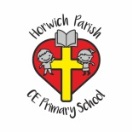 RE Autumn term 2 Year Five Christmas. The Gospels of Matthew and LukeRE Autumn term 2 Year Five Christmas. The Gospels of Matthew and LukeKey vocabularyExplanation/ definitionKey KnowledgeSaviour A person who saves someone or something from danger or difficulty. The nativity story is recorded in Gospels of Matthew and Luke.The true meaning of Christmas is a celebration of the birth of the Messiah, God in human form, Jesus Christ.Different denominations of Christianity hold differing views in the importance of Mary.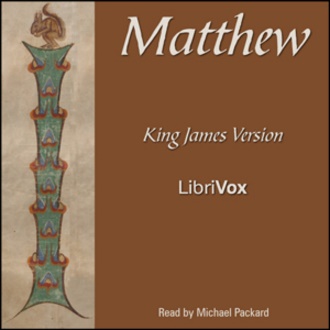 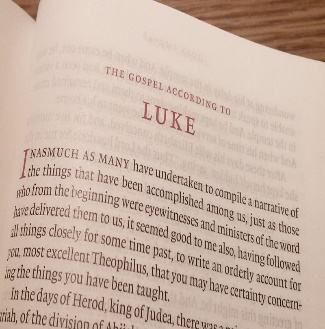 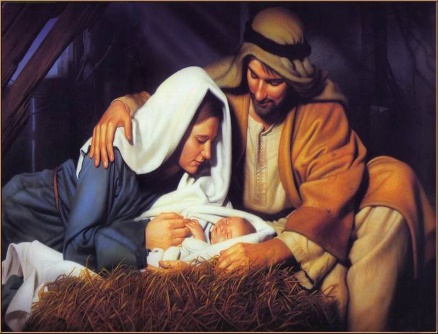 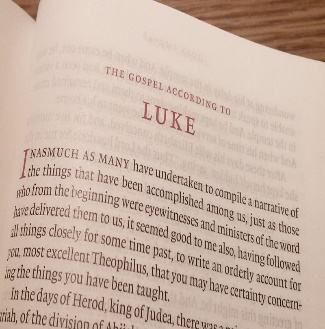 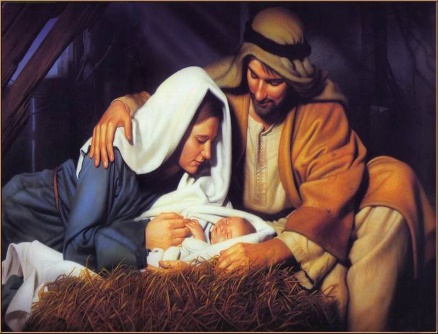 Messiah The promised deliverer of the Jewish nation prophesised in the Hebrew Bible. Jesus regarded by Christians as the Messiah of the Hebrew prophecies and the saviour of humankind.The nativity story is recorded in Gospels of Matthew and Luke.The true meaning of Christmas is a celebration of the birth of the Messiah, God in human form, Jesus Christ.Different denominations of Christianity hold differing views in the importance of Mary.Gospel A written account of the life and teaching of Jesus Christ.The nativity story is recorded in Gospels of Matthew and Luke.The true meaning of Christmas is a celebration of the birth of the Messiah, God in human form, Jesus Christ.Different denominations of Christianity hold differing views in the importance of Mary.Mathew One of Jesus’ apostles (disciples) who is thought to have written the Gospel of Matthew in the New Testament.The nativity story is recorded in Gospels of Matthew and Luke.The true meaning of Christmas is a celebration of the birth of the Messiah, God in human form, Jesus Christ.Different denominations of Christianity hold differing views in the importance of Mary.Luke A friend of the apostle (disciple) Paul and believed to have written the Gospel of Luke.The nativity story is recorded in Gospels of Matthew and Luke.The true meaning of Christmas is a celebration of the birth of the Messiah, God in human form, Jesus Christ.Different denominations of Christianity hold differing views in the importance of Mary.Nativity The birth of Jesus Christ.The nativity story is recorded in Gospels of Matthew and Luke.The true meaning of Christmas is a celebration of the birth of the Messiah, God in human form, Jesus Christ.Different denominations of Christianity hold differing views in the importance of Mary.Herod The king of Judea who (according to the New Testament) tried to kill Jesus by ordering the death of all children under the age of two in Bethlehem. The nativity story is recorded in Gospels of Matthew and Luke.The true meaning of Christmas is a celebration of the birth of the Messiah, God in human form, Jesus Christ.Different denominations of Christianity hold differing views in the importance of Mary.IncarnationThe Christian belief that Jesus Christ is the God of Israel in a human body.The nativity story is recorded in Gospels of Matthew and Luke.The true meaning of Christmas is a celebration of the birth of the Messiah, God in human form, Jesus Christ.Different denominations of Christianity hold differing views in the importance of Mary.Salvation Being saved from certain death.The nativity story is recorded in Gospels of Matthew and Luke.The true meaning of Christmas is a celebration of the birth of the Messiah, God in human form, Jesus Christ.Different denominations of Christianity hold differing views in the importance of Mary.Key skillsKey skillsKey skillsBy the end of this unit, pupils are expected to be able to:Identify which parts of the story are found in each gospel and the purpose of each writer.Identify the influence the two stories have on our Christmas celebrations.Describe using religious vocabulary the Christian beliefs revealed in the nativity story.By the end of this unit, pupils are expected to be able to:Identify which parts of the story are found in each gospel and the purpose of each writer.Identify the influence the two stories have on our Christmas celebrations.Describe using religious vocabulary the Christian beliefs revealed in the nativity story.By the end of this unit, pupils are expected to be able to:Identify which parts of the story are found in each gospel and the purpose of each writer.Identify the influence the two stories have on our Christmas celebrations.Describe using religious vocabulary the Christian beliefs revealed in the nativity story.